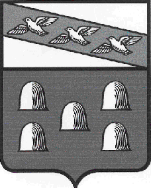 РОССИЙСКАЯ ФЕДЕРАЦИЯАДМИНИСТРАЦИЯ ГОРОДА ДМИТРИЕВА  КУРСКОЙ  ОБЛАСТИПОСТАНОВЛЕНИЕот 18.06.2019г.   № 184г. ДмитриевО проекте решения Дмитриевской городской Думы «О предоставлении разрешения на условно разрешённый вид использования земельного участка»          В соответствии с ст. 28 Федерального закона от 06.10.2003г. № 131-ФЗ «Об общих принципах организации местного самоуправления в Российской Федерации», руководствуясь ст. 39 «Градостроительного кодекса Российской Федерации, Уставом муниципального образования «город Дмитриев» Дмитриевского района Курской области, учитывая Правила землепользования и застройки Муниципального образования «город Дмитриев» Курской области утвержденные решением Дмитриевской городской Думой Курской области № 25 от 26.02.2014 г., с изменениями № 175 от 19.06.2018 г, рассмотрев заявление гр. Ткаченко Т.А., Администрация города Дмитриева Курской области                                                         ПОСТАНОВЛЯЕТ:     1.   Вынести на обсуждение граждан, проживающих на территории города Дмитриева, проект предоставления разрешения на условно разрешённый вид использования земельного участка, из земель населенных пунктов с кадастровым номером 46:05:120137:3, расположенного по адресу: Курская обл., г. Дмитриев, Базарная площадь, д.15 «а», с видом разрешенного использования: для объектов общественно-делового значения (О1).           2. Обнародовать текст проекта  предоставления разрешения на условно разрешённый вид использования земельного участка, из земель населенных пунктов с кадастровым номером 46:05:120137:3, расположенного по адресу: Курская обл., г. Дмитриев, Базарная площадь, д.15 «а», для его обсуждения гражданами, проживающими на территории города Дмитриева и представления ими предложений по проекту.3. Обратиться к гражданам, проживающим на территории города Дмитриева с просьбой о принятии активного участия в обсуждении проекта  предоставления разрешения на условно разрешённый вид использования земельного участка, из земель населенных пунктов с кадастровым номером 46:05:120137:3, расположенного по адресу: Курская обл., г. Дмитриев, Базарная площадь, д.15 «а», внесении предложений по совершенствованию данного проекта.4. Провести публичные слушания по проекту предоставления разрешения на условно разрешённый вид использования земельного участка, из земель населенных пунктов с кадастровым номером 46:05:120137:3, расположенного по адресу: Курская обл., г. Дмитриев, Базарная площадь, д.15 «а», 12 июля 2019 года в 11 часов по адресу: Курская область, г. Дмитриев, ул. Ленина, д. 45, кабинет Главы города Дмитриева. Обобщенные и систематизированные материалы представить Дмитриевской городской Думе. 5. Контроль за исполнением настоящего постановления возложить на начальника отдела по общим и правовым вопросам Администрации города Дмитриева Курской области С.А. Чумак.6. Постановление вступает в силу со дня его подписания.Глава города Дмитриева                                                                   А.В. РябыкинИсп. Чумак С.А.   ПРОЕКТ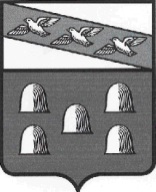 ДМИТРИЕВСКАЯ ГОРОДСКАЯ ДУМАКУРСКОЙ ОБЛАСТИР Е Ш Е Н И Еот «--» _______ 2019 года              г. Дмитриев                  № --«О предоставлении разрешения на условно разрешённый вид использования земельного участка»                В соответствии с ст. 28 Федерального закона от 06.10.2003г. № 131-ФЗ «Об общих принципах организации местного самоуправления в Российской Федерации», руководствуясь ст. 39 «Градостроительного кодекса Российской Федерации, Уставом муниципального образования «город Дмитриев» Дмитриевского района Курской области, учитывая Правила землепользования и застройки Муниципального образования «город Дмитриев» Курской области утвержденные решением Дмитриевской городской Думой Курской области № 25 от 26.02.2014 г., с изменениями № 175 от 19.06.2018 г.,  Дмитриевская городская Дума РЕШИЛА:       1.  Предоставить разрешение на условно разрешённый вид использования земельного участка, из земель населенных пунктов с кадастровым номером 05:120137:0003, расположенного по адресу: Курская обл., г. Дмитриев, Базарная площадь, д.15 «а», с видом разрешенного использования: для объектов общественно-делового значения (О1).       2.       Контроль за исполнением настоящего Решения возложить на Главу города Дмитриева  А.В. Рябыкина.      3.   Настоящее решение вступает в силу со дня его подписания  и подлежит опубликованию на официальном сайте Администрации города Дмитриева Курской области (адрес Web-сайта: http://dmitriev4605.rkursk.ru/) в информационно-коммуникационной сети Интернет.Председатель Дмитриевскойгородской Думы                                                                                В.В. СердюкГлава города Дмитриева                                                                   А.В. Рябыкин